广西2022届高校毕业生离校前视频双选活动暨多校联动“百日冲刺”促就业网上双选活动为促进我区2022届高校毕业生充分就业，为用人单位和毕业生搭建网络交流平台，定于2022年6月24日至7月5日举办“广西2022届高校毕业生离校前视频双选活动暨多校联动‘百日冲刺’促就业网上双选活动”（以下简称“多校联动网络双选”)。诚邀各用人单位报名参加。一、“多校联动网络双选”设主会场和分会场。（一）主会场：广西毕业生就业网（智慧就业平台）www.gxbys.com     （二）分会场（按报名先后）：1.柳州工学院：http://lushan.jiuyeb.cn/2.北海艺术设计学院：https://beihaiyishu.jiuyeb.cn/3.北部湾大学：https://jyw.bbgu.edu.cn/4.广西科技大学：http://gxkejidx.jiuyeb.cn/5.崇左幼儿师范高等专科学校：http://gxczyesf.com/zsjyc/6.百色学院：http://gxbaise.jiuyeb.cn/index.html7.南宁师范大学：http://gxtc.doerjob.com/8.广西财经学院：http://jyxx.gxufe.edu.cn/9.广西交通职业技术学院：https://guangxijiaotong.jiuyeb.cn/10.广西建设职业技术学院：https://www.gxjsxy.cn/jyxx/11.广西外国语学院：https://gxwgy.jiuyeb.cn/12.广西生态工程职业技术学院：https://jy.gxstzy.cn/13.南宁学院：https://jy.nnxy.edu.cn/14.南宁职业技术学院：http://ncvt.bysjy.com.cn15.广西电力职业技术学院：https://zsjy2006.gxdlxy.com/16.桂林理工大学南宁分校：http://jy.glutnn.cn/17.广西警察学院：http://www.glsszyxy.com/html/zsw/list.html?HType=2&CId=505418.广西卫生职业技术学院：https://gxwzy.doerjob.com/nologin/school.htm19.柳州职业技术学院：http://lzzy.bysjy.com.cn/20.广西水利电力职业技术学院：http://www.gxsdxy.cn/catalogbumen/3921.桂林师范高等专科学校：http://glnc.bysjy.com.cn/22.广西金融职业技术学院：http://gxgsxy.doerjob.com/23.广西体育高等专科学校：https://guangxitiyu.jiuyeb.cn/24.广西师范大学：http://gxnujyb.good-edu.cn/25.广西大学行健文理学院：https://xingjian.gxu.edu.cn/jyw/26.南宁师范大学师园学院：http://www.gxsy.edu.cn/category_134/index_1.aspx27.广西大学：http://jyy.gxu.edu.cn/28.梧州学院：http://jyw.gxuwz.edu.cn/29.桂林信息科技学院：http://www.guit.edu.cn/jyw/30.桂林学院：https://www.gxljcollege.cn/jyw31.贺州学院：https://hezhouxueyuan.jiuyeb.cn/32.河池学院：https://hechi.jiuyeb.cn/index.html33.柳州城市职业学院：http://lzchengshi.jiuyeb.cn/34.广西经济职业学院：https://www.gxevc.com/channel/c33.html35.桂林理工大学：http://jy.glut.edu.cn/36.广西安全工程职业技术学院：https://www.gxaqzy.cn/jyfww37.广西自然资源职业技术学院：http://zsjy.gxnrvtc.edu.cn/jyzc.htm38.广西职业师范学院：https://xgc.gxvnu.edu.cn/jydt.htm39.桂林航天工业学院：http://bysjy.guat.edu.cn/40.广西民族师范学院：http://gxnun.doerjob.com/nologin/school.htm41.广西中医药大学：http://gxtcmu.jiuyeb.cn/42.广西幼儿师范高等专科学校：https://gxyst.jiuyeb.cn/43.右江民族医学院：https://yyjy.ymun.edu.cn/nologin/school.htm44.广西医科大学：https://jcy.gxmu.edu.cn/45.广西教育学院：http://www.gxec.net.cn:8083/46.广西中医药大学塞恩斯新医药学院：http://saiensi.jiuyeb.cn/47.广西科技师范学院：http://gxkeji.jiuyeb.cn/48.桂林电子科技大学北海校区：https://www.guet.edu.cn/bh_jy/49.玉林师范学院：https://yulinshifan.jiuyeb.cn/50.百色职业学院：https://www.gxbszy.cn/index.php?c=category&id=43二、参会对象（一）有招聘需求的各类用人单位（二）广西2022届有就业意愿的未就业毕业生以及部分区外高校广西生源未就业高校毕业生。三、宣传推广广西毕业生就业网通过短信+邮件将本次“多校联动网络双选”精准推送到已注册站内用人单位，“广西毕业生就业”微信公众号推文宣传活动内容；各参会高校通过本校就业网、微信公众号以及各级毕业生QQ群、微信群推介本次活动，通知本校有就业意愿未就业毕业生参加网上双选活动。四、用人单位报名方式    （一）主会场报名方式1.微信端：用人单位可关注“广西毕业生就业”微信公众号，从用户服务“我是单位”栏目注册或登陆网站报名。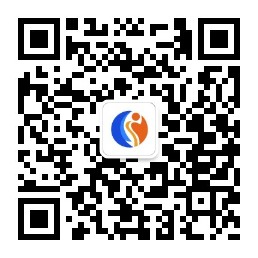 2.PC端：登录广西毕业生就业网│智慧就业平台（www.gxbys.com），在首页右上角“我是单位”栏目进行注册或登陆报名。3.通过审核后，用人单位招聘信息显示在活动会场页面供求职人员投递简历。4.活动期间可申请使用视频面试功能。    （二）分会场报名方式   登陆上述各参加活动高校的就业网，按要求办理相应注册手续后即可参加活动。注意事项（一）参加活动的用人单位在活动期间务必及时维护招聘信息，查阅简历，邀约面试，活动期间被发现查阅简历数为0的单位，将关停账号。（二）各用人单位要严格遵守国家《劳动法》《劳动合同法》《就业促进法》等法律法规和有关部门关于高校毕业生招聘的规定，如实发布单位情况和岗位信息，不得发布就业歧视内容、虚假招聘信息，严禁违法违规招聘行为。为高校毕业生提供平等的就业机会，保障毕业生合法就业权益。违法违规者将被取消参加活动的资格，违法违规行为将通报给其他相关部门。六、联系方式广西大学生就业服务中心企业微信：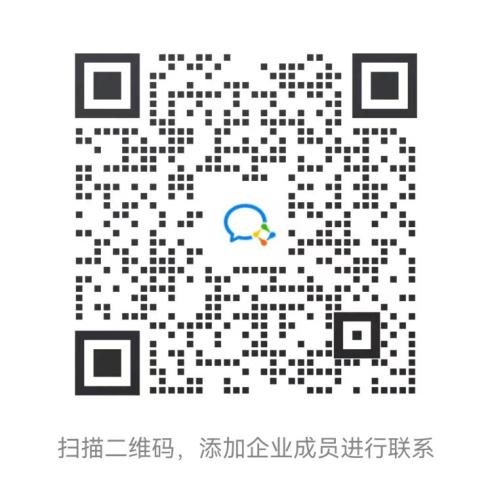 电话：0771-5320962广西大学生就业服务中心2022年6月23日